Правила пользования электронным каталогом.Электронный каталог отражает печатные, нотные, аудиовизуальные и электронные издания, статьи из периодических изданий, имеющиеся в фонде Ульяновской областной библиотеки для детей и юношества имени С.Т. Аксакова. Вы можете производить поиск по следующим параметрам:
1. Ввести фамилию автора и произвести поиск. 2. Можно одновременно ввести нужного Вам автора в поле «Автор»  и название произведения в поле «Заглавие» и произвести поиск.3. Поиск библиографических записей на документы можно осуществлять также по ключевым словам, персоналиям, серии издания, предметным рубрикам, географическим подрубрикам, индексам ББК, дате издания и издательству.Место хранения издания указано в соответствующей записи на издание внизу слева.ОПЮ – отдел для подростков и юношества.ОПЮ (А)- абонемент для подростков и юношестваОПЮ (Ч) – читальный зал для подростков и юношества
ОДМШ - отдел обслуживания читателей дошкольников и младших школьниковОИ - отдел искусств. МО – методический отдел. КХ (ОХОФ)– отдел хранения и организации фондов (книгохранилище)ОБК - информационно- библиографический отдел.
ОА – компьютерный зал.Значительно облегчит поиск библиографических записей представленный в шаблоне «Формирование запроса» Список словарей.Подробные рекомендации по поиску документов в Электронном каталоге см.здесь! Если Вы не можете найти интересующие Вас издания в электронном каталоге, то обращайтесь по телефону 58-75-09 или сделайте запрос через виртуальную справочную службу библиотеки «Спроси библиографа».Рекомендации по работе с Электронным каталогом.1.Формирование запроса к базе данныхПоиск в электронном каталоге (ЭК) Библиотеки  осуществляется на основе программного обеспечения «МАРК-SQL».С первой страницы сайта система ведёт поиск по многим элементам (полям) библиографических записей в объединенном электронном каталоге Библиотеки, в который входят записи из следующих баз данных (БД): КНИГИ, СТАТЬИ, КРАЕВЕДЕНИЕ (в БД «Краеведение» отражаются только статьи из  местных периодических изданий).Щелкните на нужный вам раздел – соответствующую базу данных: Книги, Статьи, Краеведение.В левой части находится  форма, позволяющая сформировать запрос и осуществить поиск в активной базе данных ("Формирование запроса").Окно формы разделено на следующие области для формирования запроса к базе данных: 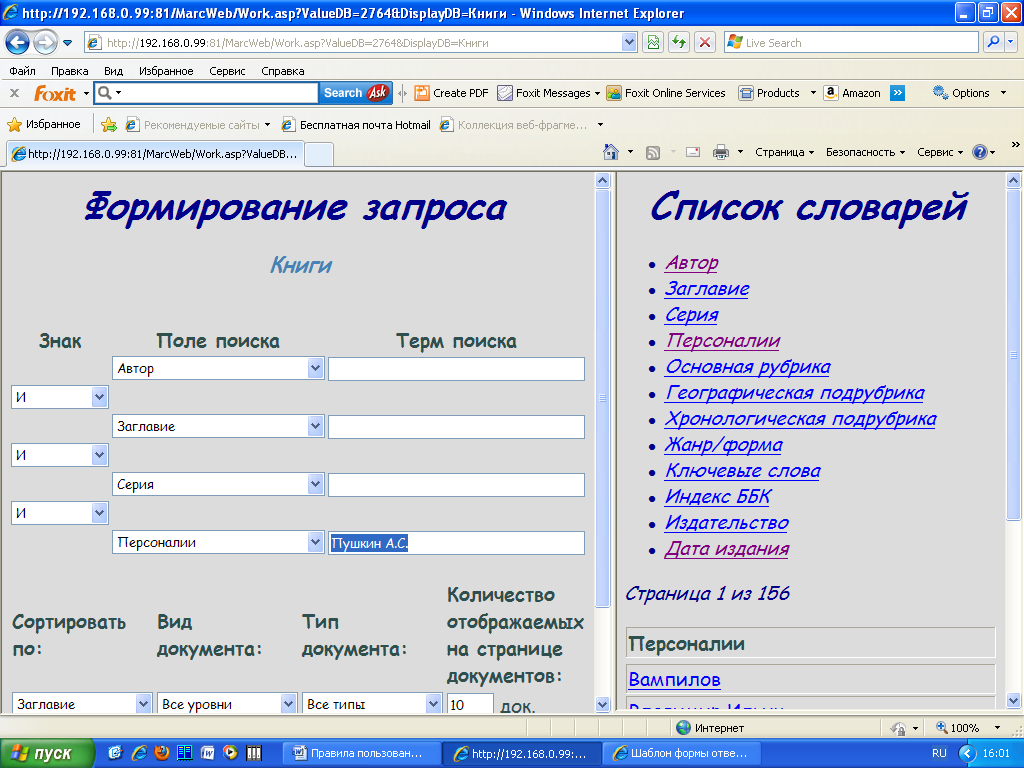 Четыре строки для создания подзапросов ("Поле поиска" + "Терм поиска"), объединенные логическими связками. Поиск документов можно осуществлять по автору, заглавию, персоналиям, серии издания, ключевым словам и т. д. Терм поиска - это термин, определяющий поисковый запрос.Например: 
В результате находятся все книги всех авторов с фамилией Пушкин. Знак - логические связки подзапросов (И; ИЛИ; И-НЕ) 
Например, если проставлен знак «И»В результате находится книга Пушкина «Медный всадник». Если проставлен знак «ИЛИ»В результате находятся все книги Пушкина и все книги с заглавием «Медный всадник». Если проставлен знак «И-НЕ»В результате находятся все книги Пушкина кроме книги с заглавием «Медный всадник». При работе с Электронным каталогом необходимо четко соблюдать следующие параметры поиска по автору:В поле поиска «Автор» вводится фамилия автора (без имени и инициалов) или можно выбрать фамилию автора из списка словарей и произвести Поиск.Для удобства формирования запроса можно воспользоваться информацией из словарей, построенных в базе данных.СПИСОК СЛОВАРЕЙ находится справа, причем первые четыре словаря по умолчанию представлены в четырех выпадающих списках основной формы. Нажав на один из пунктов списка словарей, внизу вы увидите перечень соответствующих терминов: или авторов, или  заглавий документов,  серий книжных изданий, список персоналий, перечень ключевых слов или предметных рубрик.? Найденный  термин из словаря можно скопировать, предварительно выделив данное слово, а затем  вставить в поле Терм поиска формы поиска в левой части экрана с помощью нажатия правой клавиши мыши «Вставить».При работе со словарями можно изменить размер страницы, высвечиваемой на экран. Для этого вносится информация в окне «Размер страницы» и нажимается кнопка «Выполнить». По умолчанию размер страницы равен 10 записям. По размеру страницы определяется количество страниц в данном словаре и даётся возможность листать эти страницы последовательно назад и вперед или переходить к нужной странице сразу по номеру страницы. Для этого вносится информация в поле «Номер страницы» и нажимается кнопка «Выполнить». Терм поиска – термин, который ищется в данном словаре на полное совпадение.Если перед термином поставлен знак звездочка (*), например, «*рост», то поиск ведётся на включение этого искомого усечённого слова в состав поля.Будут найдены все документы, в которых в любом месте данного поля присутствует искомое слово или часть слова.Например: В результате поиска  находятся все книги всех авторов, с фамилией включающей «…Пушк…»:  Пушкин, Пушкарев, Опушкин и т.д. Дополнительные варианты поиска по атрибутам документа.Для уточнения условий поиска можно включить возможность задания типа и вида  документа, отметив его в соответствующем выпадающем окне:       «Тип документа» 					Ноты печатные 			Ноты рукописные 		Карты печатные 			Карты рукописные		Звукозапись (Муз.) 		Звукозапись (Не муз.)Смешанные материалы Текстовый материал«Вид документа» Статья (сериальное издание) Статья (монография) Монография (книжное издание) Сборник ПериодикаДвумерная графика Трехмерная графика Электронные ресурсыВидеоматериалыПосле определения параметров запроса поиск записей начинается с нажатия клавиши "Найти", заданное Вами количество документов передаётся из всего списка найденных записей в базе данных по текущему запросу. Количество документов, выдаваемых на экран за один раз, задаётся сразу после осуществления поиска. Кнопки "Найти", "Сброс" — позволяют начать поиск в базе данных и очистить окно от предыдущего запроса.2. Результат поиска Перечень найденных записей выводится в краткой форме и выдается на отдельном экране, чтобы было удобно вернуться к формам формирования запроса и работы со словарями. Продолжение поиска происходит при нажатии клавиши "Дальше», и Вам будет передана  следующая порция документов из всего списка найденных в БД по текущему запросу. Если записей найдено мало или результат нулевой, придётся составить новый запрос (может быть, просто убрать из него часть поисковых признаков).Можно сохранить для себя записи, отмеченные в наборе на экране результата поиска, или всю свою подборку следующими способами:выбранную страницу можно  править в Microsoft Office Word, скопировать в файл или послать по электронной почте себе или знакомым, выбрав соответствующую функцию в меню «Страница» (функции: "сохранить как» или «отправить страницу  по электронной почте»).просто распечатать Web-страницу стандартной командой печати,  нажав на значок «Принтер» в верхней части шаблона формы ответа. Информация, которая поможет Вам в реализации разнообразных возможностей системы, дана также в тексте ПОМОЩЬ, к которому Вы можете обратиться, щелкнув по ссылке "Помощь" в правом нижнем углу формы запроса.Поле поискаТерм поискаАвторПушкинЗнакПоле поискаТерм поискаАвторПушкинИЗаглавиеМедный всадникЗнакПоле поискаТерм поискаАвтор«Пушкин»ИЛИЗаглавие«Медный всадник»ЗнакПоле поискаТерм поискаАвтор«Пушкин»И-НЕЗаглавие«Медный всадник»Поле поискаТерм поискаАвтор*Пушк